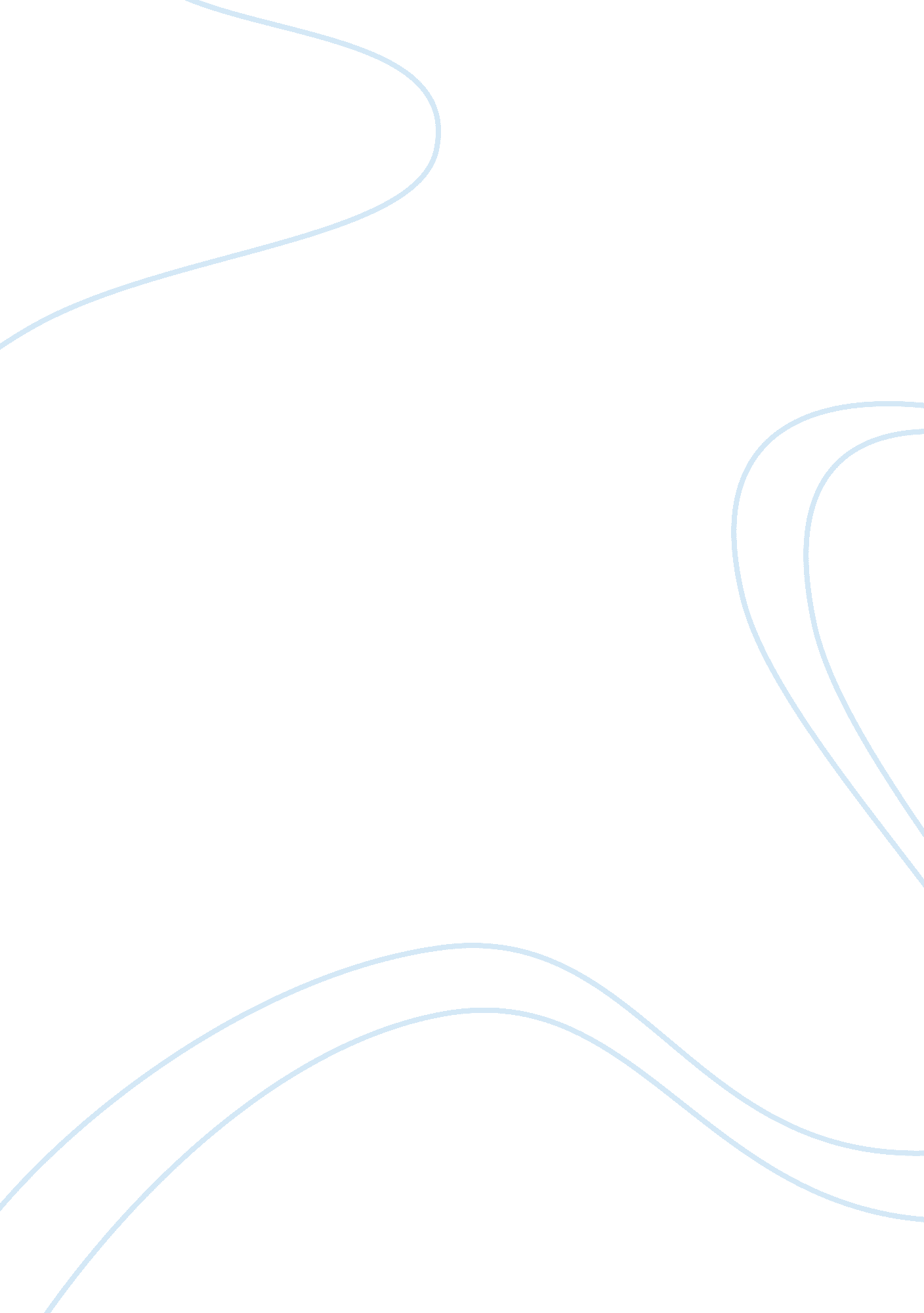 The study of languageEducation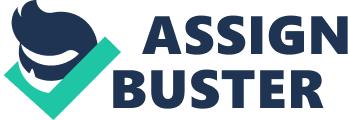 In the nonhuman group, the animals seemed to use body language as a form of communication. They communicated through visual messages, sound, touch, and smells. However, for the human group, communication was more focused on oral sounds. The human group used a system of symbols for written and oral language. 
From the experiment, the human group seemed to be using a greater variety of communication than the nonhuman group. This is because communication in the nonhuman group is set responses to stimuli that is not the same for the human group. Additionally, for the nonhuman group, each sign of communication has one function. This means that each meaning can only be expressed one way. This is different from the human group since the signs used had multiple functions where one meaning can be expressed using different expressions. 